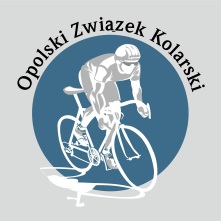 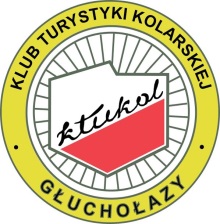 RegulaminMistrzostw Opolszczyzny w Kolarstwie MTB1. OrganizatorKlub Turystyki Kolarskiej  KTUKOL, ul. Powstańców Śl. 50/23  48 – 340 Głuchołazy,   Opolski Związek KolarskiGmina GłuchołazyOsoba kontaktowa: Tomasz Rudnicki, tel.+48 737488439, tomred2@wp.pl  www.mtbglucholazy.pl2. Uczestnictwo W klasyfikacji biorą udział zawodnicy posiadający ważną licencję kolarską wydaną przez Opolski Związek Kolarski. Sklasyfikowani zostaną zawodnicy którzy wystartują w zawodach w dniu 03.09.2022r. - Puchar Polski MTB XCO -  X wyścig CykloOpawy XC - MTB UCI C3 –Głuchołazy. Tytułu Mistrza Opolszczyzny zostaną przyznane przy starcie min. 3 zawodników w kategorii wiekowej.3. Kategorie wiekowe5. ZgłoszeniaNie dokonuje się osobnych zgłoszeń. Wymagany start w „Puchar Polski MTB XCO -  X wyścig CykloOpawy XC - MTB UCI C3 –Głuchołazy”. Strona zapisów https://wynikizawodow.eu7. WynikiWyniki będą publikowane na stronie https://wynikizawodow.eu  oraz  na stronach Organizatora: www.mtbglucholazy.pl ,  https://www.facebook.com/cykloopawy,  http://ozkol.pl/8. NagrodyDla 1- 3 miejsca w kategorii medal i dyplom.Wręczenie nagród nastąpi w dniu 03.09.2022 r. ok. godz. 17:40. W trakcie dekoracji Pucharu Polski MTB XCO -  X wyścigu CykloOpawy XC - MTB UCI C3 –Głuchołazy.  Zawodnicy mają obowiązek uczestniczenia w dekoracji w strojach wyścigowych. Regulamin zatwierdzono dn. 25.08.2022Kategorie Kategorie Kategorie 1Żak/ Men U-13wiek 11-12 lat (ur. 2011-2010) / age 11-12 (born 2011-2010)2Żakini/ Women U-13wiek 11-12 lat (ur. 2011-2010)/ age 11-12 
(born 2011-2010)3Młodzik/ Men U-15wiek 13-14 lat (ur. 2008-2009)/ age 13-14
 (born 2008-2009)4Młodziczka/ Women U-15wiek 13-14 lat (ur. 2008-2009)/ age 13-14
 (born 2008-2009)5Junior młodszy/ Men U-17wiek 15-16 lat (ur. 2006-2007)/ age 15-16 
(born 2006-2007)6Juniorka młodsza/ Women U-17wiek 15-16 lat (ur. 2006-2007)/ age 15-16 
(born 2006-2007)7Junior/ Men Junior UCI C3wiek 17-18 lat (ur. 2004-2005)/ age 17-18 
(born 2004-2005)8Juniorka/ Women Junior UCI C3wiek 17-18 lat (ur. 2004-2005)/ age 17-18 
(born 2004-2005)